Информационно-правовое обеспечениеБезупречный сервисСистема ГАРАНТИнтернет-версия системы ГАРАНТПравовой консалтингПРАЙМПравовой портал www.garant.ru"Вести Гаранта"Журнал "Законодательство"Консультации по эффективной работеВсероссийские спутниковые онлайн-семинарыЭлектронные услуги"Экспресс Проверка"Ваши преимуществаИнформационный банкИнформационные материалыКупить систему ГАРАНТТелекоммуникационное обновлениеАНО ДПО «Образовательный центр ГАРАНТ»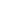 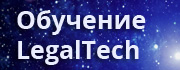 Анонсы11 МАЯ 2021Программа повышения квалификации "О контрактной системе в сфере закупок" (44-ФЗ)"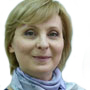 Об актуальных изменениях в КС узнаете, став участником программы, разработанной совместно с АО "Сбербанк-АСТ". Слушателям, успешно освоившим программу выдаются удостоверения установленного образца.17 МАЯ 2021Программа повышения квалификации "О корпоративном заказе"(223-ФЗ от 18.07.2011)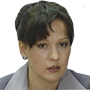 Программа разработана совместно с АО "Сбербанк-АСТ". Слушателям, успешно освоившим программу, выдаются удостоверения установленного образца.Начало формы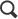 Конец формы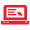 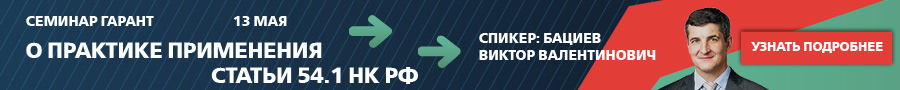 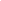 Продукты и услуги Информационно-правовое обеспечение ПРАЙМ Документы ленты ПРАЙМ Приказ Министерства здравоохранения РФ от 29 октября 2020 г. № 1177н “Об утверждении Порядка организации и осуществления профилактики неинфекционных заболеваний и проведения мероприятий по формированию здорового образа жизни в медицинских организациях” (документ не вступил в силу)Обзор документа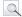 Приказ Министерства здравоохранения РФ от 29 октября 2020 г. № 1177н “Об утверждении Порядка организации и осуществления профилактики неинфекционных заболеваний и проведения мероприятий по формированию здорового образа жизни в медицинских организациях” (документ не вступил в силу)11 декабря 2020В соответствии с частью 4 статьи 30 Федерального закона от 21 ноября 2011 г. № 323-ФЗ «Об основах охраны здоровья граждан в Российской Федерации» (Собрание законодательства Российской Федерации, 2011, № 48, ст. 6724; 2013, № 48, ст. 6165) приказываю:1. Утвердить Порядок организации и осуществления профилактики неинфекционных заболеваний и проведения мероприятий по формированию здорового образа жизни в медицинских организациях согласно приложению.2. Настоящий приказ вступает в силу с 1 января 2021 года.Зарегистрировано в Минюсте РФ 3 декабря 2020 г.Регистрационный № 61245Приложение
к приказу Министерства здравоохранения
Российской Федерации
от 29 октября 2020 г. № 1177нПорядок организации и осуществления профилактики неинфекционных заболеваний и проведения мероприятий по формированию здорового образа жизни в медицинских организациях1. Настоящий Порядок устанавливает правила организации и осуществления профилактики неинфекционных заболеваний, а также проведения мероприятий по формированию здорового образа жизни (далее - профилактика неинфекционных заболеваний) в медицинских организациях и иных организациях, осуществляющих медицинскую деятельность (далее - медицинские организации).2. Профилактика неинфекционных заболеваний обеспечивается путем:1) разработки и реализации региональных, муниципальных и корпоративных программ общественного здоровья, направленных на формирование культуры ответственного отношения граждан к своему здоровью, создания условий для ведения здорового образа жизни;2) осуществления мероприятий по предупреждению, раннему выявлению и коррекции факторов риска неинфекционных заболеваний;3) раннего выявления неинфекционных заболеваний в рамках профилактических медицинских осмотров и диспансеризации;4) диспансерного наблюдения за гражданами, имеющими хронические неинфекционные заболевания или высокий риск их развития;5) лечения неинфекционных заболеваний в целях предупреждения осложнений их течения.3. Профилактика неинфекционных заболеваний осуществляется медицинскими работниками в рамках оказания медицинской помощи пациентам с неинфекционными заболеваниями по профилю медицинской организации и включает:информирование пациентов о факторах риска неинфекционных заболеваний;информирование пациентов о существующих способах отказа от потребления алкоголя и табака, оказание медицинской помощи при никотиновой, алкогольной или наркотической зависимости;информирование пациентов о необходимости экстренного обращения за медицинской помощью при жизнеугрожающих состояниях, заболеваниях и их осложнениях, а также обучение пациентов, имеющих высокий риск развития жизнеугрожающих состояний, и членов их семей правилам первой помощи при этих состояниях;выявление и коррекция основных факторов риска развития неинфекционных заболеваний;направление при наличии медицинских показаний к врачу-специалисту по профилю неинфекционного заболевания, а также в отделение (кабинет) медицинской профилактики, центр здоровья в целях углубленного профилактического консультирования и коррекции факторов риска.4. Разработка и реализация региональных, муниципальных и корпоративных программ общественного здоровья, направленных на формирование культуры ответственного отношения граждан к своему здоровью, создание условий для ведения здорового образа жизни, осуществляются центрами общественного здоровья и медицинской профилактики, осуществляющими свою деятельность в соответствии с приложениям № 7 - 9 к настоящему Порядку.5. Мероприятия по предупреждению, раннему выявлению и коррекции факторов риска неинфекционных заболеваний осуществляются центрами здоровья и отделениями медицинской профилактики медицинских организаций, осуществляющими свою деятельность в соответствии с приложениями № 1-6 к настоящему Порядку, а также иными медицинскими организациями в рамках оказания медицинской помощи пациентам с неинфекционными заболеваниями по соответствующему профилю.6. Раннее выявление неинфекционных заболеваний в рамках профилактических медицинских осмотров и диспансеризации осуществляется медицинскими организациями в соответствии с Порядком проведения профилактического медицинского осмотра и диспансеризации определенных групп взрослого населения1.7. Диспансерное наблюдение за гражданами, имеющими хронические неинфекционные заболевания или высокий риск их развития, осуществляется в соответствии Порядком проведения диспансерного наблюдения за взрослыми2.8. Профилактика неинфекционных заболеваний может осуществляться с использованием технических средств, медицинских изделий, а также с применением телемедицинских технологий путем организации и проведения консультаций и (или) участия в консилиуме врачей в соответствии с Порядком организации и оказания медицинской помощи с применением телемедицинских технологий3.9. Организация профилактики неинфекционных заболеваний осуществляется медицинскими организациями и их структурными подразделениями в соответствии с приложениями № 1-9 к настоящему Порядку.------------------------------1 Приказ Министерства здравоохранения Российской Федерации от 13 марта 2019 № 124н «Об утверждении порядка проведения профилактического медицинского осмотра и диспансеризации определенных групп взрослого населения» (зарегистрирован Министерством юстиции Российской Федерации 24 апреля 2019 г., регистрационный № 54495).2 Приказ Министерства здравоохранения Российской Федерации от 29 марта 2019 г. № 173н «Об утверждении порядка проведения диспансерного наблюдения за взрослыми» (зарегистрирован Министерством юстиции Российской Федерации 25 апреля 2019 г., регистрационный № 54513).3 Приказ Министерства здравоохранения Российской Федерации от 30 ноября 2017 г. № 965н «Об утверждении порядка организации и оказания медицинской помощи с применением телемедицинских технологий» (зарегистрирован Министерством юстиции Российской Федерации 9 января 2018 г., регистрационный № 49577).------------------------------Приложение № 1
к Порядку организации и осуществления
профилактики неинфекционных заболеваний
и проведения мероприятий по формированию
здорового образа жизни в
медицинских организациях,
утвержденному приказом Министерства
здравоохранения Российской Федерации
от 29 октября 2020 г. № 1177нПравила организации деятельности отделения (кабинета) медицинской профилактики для взрослых1. Настоящие Правила определяют порядок организации деятельности отделения (кабинета) медицинской профилактики для взрослых.2. Отделение (кабинет) медицинской профилактики для взрослых является структурным подразделением медицинской организации или иной организации, осуществляющей медицинскую деятельность, оказывающей первичную медико-санитарную помощь (далее - медицинская организация).3. В медицинской организации с численностью прикрепленного взрослого населения 20 тыс. человек и более рекомендуется создание отделения медицинской профилактики для взрослых, а с численностью прикрепленного взрослого населения менее 20 тыс. человек рекомендуется создание кабинета медицинской профилактики для взрослых.4. На должности медицинских работников отделения (кабинета) медицинской профилактики для взрослых назначаются лица, соответствующие Квалификационным требованиям к медицинским и фармацевтическим работникам1.5. Штатная численность отделения (кабинета) медицинской профилактики для взрослых устанавливается руководителем медицинской организации, в составе которого оно создано, с учетом рекомендуемых штатных нормативов, определенных приложением № 2 к Порядку организации и осуществления профилактики неинфекционных заболеваний и проведения мероприятий по формированию здорового образа жизни в медицинских организациях, утвержденному настоящим приказом. Число иных должностей устанавливается руководителем медицинской организации в зависимости от конкретных условий труда и объема работ.6. Для организации работы отделения медицинской профилактики для взрослых в его структуре рекомендуется предусматривать:кабинет организации диспансеризации и профилактических медицинских осмотров;кабинет диагностики и коррекции основных факторов риска развития неинфекционных заболеваний;кабинет популяционных методов профилактики.7. В случае отсутствия возможности выделения отдельных помещений для структурных подразделений отделения медицинской профилактики, а также при организации кабинета медицинской профилактики для взрослых, рекомендуется предусмотреть зонирование помещений для осуществления деятельности по организации диспансеризации и профилактических медицинских осмотров, диагностике и коррекции факторов риска развития неинфекционных заболеваний.8. Оснащение отделения (кабинета) медицинской профилактики для взрослых осуществляется в соответствии со стандартом оснащения, определенным приложением № 3 к Порядку организации и осуществления профилактики неинфекционных заболеваний и проведения мероприятий по формированию здорового образа жизни в медицинских организациях, утвержденному настоящим приказом.9. Основными функциями отделения (кабинета) медицинской профилактики для взрослых являются:проведение мероприятий по профилактике неинфекционных заболеваний, в том числе являющихся основной причиной инвалидности и смертности населения;организация и участие в проведении диспансеризации и профилактических медицинских осмотров взрослого населения;участие в информировании граждан, находящихся на медицинском обслуживании в медицинской организации, о проведении диспансеризации и профилактических медицинских осмотров, об их целях и задачах, проведение разъяснительной работы и мотивирование граждан к прохождению диспансеризации и профилактических медицинских осмотров;ведение медицинской документации;представление отчетности по видам, формам, в сроки и в объеме, которые установлены уполномоченным федеральным органом исполнительной власти2.сбор и предоставление первичных данных о медицинской деятельности для информационных систем в сфере здравоохранения3, в том числе контроль, учет и анализ результатов диспансеризации и профилактических медицинских осмотров;выполнение отдельных медицинских исследований при проведении диспансеризации и профилактических медицинских осмотров;определение (диагностика) факторов риска развития неинфекционных заболеваний, включая риск пагубного потребления алкоголя, и риска потребления наркотических средств и психотропных веществ без назначения врача, выявление нарушений основных условий ведения здорового образа жизни;проведение мероприятий по коррекции факторов риска развития неинфекционных заболеваний, в том числе в форме индивидуального углубленного профилактического консультирования или группового профилактического консультирования (школа пациента), включающего оказание медицинской помощи, направленной на прекращение потребления табака, граждан, в том числе граждан с II и III группами состояния здоровья (по направлению медицинского работника, в рамках диспансеризации);направление пациентов в необходимых случаях к врачам-специалистам, включая направление граждан с табачной зависимостью в кабинеты оказания медицинской помощи по прекращению потребления табака, а граждан с выявленным пагубным потреблением алкоголя или риском потребления наркотических средств и психотропных веществ к врачу-психиатру-наркологу специализированной медицинской организации, оказывающей наркологическую помощь;диспансерное наблюдение, включая назначение лекарственных препаратов для коррекции дислипидемий, за гражданами, имеющими высокий риск развития сердечно-сосудистых заболеваний;повышение уровня знаний медицинских работников медицинской организации по вопросам профилактики неинфекционных заболеваний и формирования здорового образа жизни;обучение граждан правилам оказания первой помощи при жизнеугрожающих заболеваниях и их осложнениях (острый коронарный синдром, острые нарушения мозгового кровообращения, острая сердечная недостаточность, внезапная сердечная смерть), включая индивидуальное и (или) групповое обучение лиц, имеющих высокий риск развития указанных жизнеугрожающих состояний, и членов их семей;организация и участие в проведении мероприятий по пропаганде здорового образа жизни среди населения, в том числе в рамках проведения массовых акций и информационных кампаний, а также информирование населения, включая средства массовой информации, о методах коррекции факторов риска неинфекционных заболеваний и профилактики их осложнений;участие в разработке и реализации мероприятий по профилактике неинфекционных заболеваний, формированию здорового образа жизни, включая профилактику потребления наркотических средств и психотропных веществ без назначения врача.------------------------------1 Приказ Министерства здравоохранения Российской Федерации от 8 октября 2015 г. № 707н «Об утверждении Квалификационных требований к медицинским и фармацевтическим работникам с высшим образованием по направлению подготовки «Здравоохранение и медицинские науки» (зарегистрирован Министерством юстиции Российской Федерации 23 октября 2015 г., регистрационный № 39438) с изменениями, внесенными приказом Министерства здравоохранения Российской Федерации от 15 июня 2017 г. № 328н (зарегистрирован Министерством юстиции Российской Федерации 3 июля 2017 г., регистрационный № 47273).2 Пункт 11 части 1 статьи 79 Федерального закона от 21 ноября 2011 г. № 323-ФЗ «Об основах охраны здоровья граждан в Российской Федерации» (Собрание законодательства Российской Федерации, 2011, № 48, ст. 6724).3 Часть 1 статьи 91 Федерального закона от 21 ноября 2011 г. № 323-ФЗ «Об основах охраны здоровья граждан в Российской Федерации» (Собрание законодательства Российской Федерации, 2011, № 48, ст. 6724; 2017, № 31, ст. 4791).------------------------------Приложение № 2
к Порядку организации и осуществления
профилактики неинфекционных заболеваний
и проведения мероприятий по формированию
здорового образа жизни в
медицинских организациях,
утвержденному приказом Министерства
здравоохранения Российской Федерации
от 29 октября 2020 г. № 1177нРекомендуемые штатные нормативы отделения (кабинета) медицинской профилактики для взрослыхПриложение № 3
к Порядку организации и осуществления
профилактики неинфекционных заболеваний
и проведения мероприятий по формированию
здорового образа жизни в
медицинских организациях,
утвержденному приказом Министерства
здравоохранения Российской Федерации
от 29 октября 2020 г. № 1177нСтандарт оснащения отделения (кабинета) медицинской профилактики для взрослыхПриложение № 4
к Порядку организации и осуществления
профилактики неинфекционных заболеваний
и проведения мероприятий по формированию
здорового образа жизни в
медицинских организациях,
утвержденному приказом Министерства
здравоохранения Российской Федерации
от 29 октября 2020 г. № 1177нПравила организации деятельности центра здоровья1. Настоящие Правила определяют порядок организации деятельности центра здоровья, оказывающего медицинскую помощь по профилактике неинфекционных заболеваний взрослому населению (далее - Центр).2. Центр является структурным подразделением медицинской организации или иной организации, осуществляющей медицинскую деятельность (далее - медицинская организация). Центр рекомендуется создавать из расчета не менее чем на 200 тыс. населения.3. На должности медицинских работников Центра назначаются лица, соответствующие Квалификационным требованиям к медицинским и фармацевтическим работникам1.4. Структура и штатная численность Центра утверждаются руководителем медицинской организации, в составе которой он создан, с учетом рекомендуемых штатных нормативов, определенных приложением № 5 к Порядку организации и осуществления профилактики неинфекционных заболеваний и проведения мероприятий по формированию здорового образа жизни у взрослых в медицинских организациях, утвержденному настоящим приказом. Число иных должностей устанавливается руководителем медицинской организации в зависимости от конкретных условий труда и объема работ.5. Для организации работы Центра в его структуре рекомендуется предусматривать:кабинет врача;кабинет для проведения группового профилактического консультирования (школ пациента);кабинеты тестирования, инструментального и лабораторного обследования;кабинет гигиениста стоматологического;кабинет лечебной физкультуры;кабинет здорового питания.6. Оснащение Центра осуществляется в соответствии со стандартом оснащения, определенным приложением № 6 к Порядку организации и осуществления профилактики неинфекционных заболеваний и проведения мероприятий по формированию здорового образа жизни у взрослых в медицинских организациях, утвержденному настоящим приказом.7. Основными функциями Центра являются:участие в оказании взрослому населению первичной медико-санитарной помощи;проведение обследования граждан с целью оценки функциональных и адаптативных резервов здоровья, выявления факторов риска развития неинфекционных заболеваний, включая риск пагубного потребления алкоголя, и риска потребления наркотических средств и психотропных веществ без назначения врача, прогноза состояния здоровья, включающего определение антропометрических параметров, скрининг-оценку уровня психофизиологического и соматического здоровья, функциональных и адаптивных резервов организма, экспресс-оценку состояния сердечнососудистой системы, оценку показателей функций дыхательной системы, органа зрения, выявление патологических изменений зубов, болезней пародонта и слизистой оболочки полости рта;индивидуальное консультирование граждан по вопросам ведения здорового образа жизни, включая рекомендации по рациональному питанию, двигательной активности, занятиям физической культурой и спортом, режиму сна, условиям быта, труда (учебы) и отдыха, психогигиене и управлению стрессом, профилактике факторов риска развития неинфекционных заболеваний, ответственному отношению к своему здоровью и здоровью членов своей семьи, принципам ответственного родительства;проведение мероприятий по коррекции факторов риска развития неинфекционных заболеваний, в том числе в форме индивидуального углубленного профилактического консультирования или группового профилактического консультирования (школа пациента), включающего оказание медицинской помощи, направленной на прекращение потребления табака, для граждан, в том числе граждан с II и III группами состояния здоровья (по направлению медицинского работника, в рамках диспансеризации);направление пациентов в необходимых случаях к врачам-специалистам, включая направление граждан с табачной зависимостью в кабинет оказания медицинской помощи по прекращению потребления табака, а граждан с выявленным риском пагубного потребления алкоголя или риском потребления наркотических средств и психотропных веществ к врачу-психиатру-наркологу специализированной медицинской организации или иной медицинской организации, оказывающей наркологическую помощь;индивидуальное углубленное профилактическое консультирование по вопросам здорового питания, включающее оценку фактического питания, углубленное обследование состава тканей и основного обмена организма человека, оказание медицинской помощи по оптимизации массы и состава тканей организма человека, коррекции нарушений питания;участие в проведении диспансеризации и профилактических медицинских осмотров;диспансерное наблюдение, включая назначение лекарственных препаратов для коррекции дислипидемии, за гражданами, имеющими высокий риск развития сердечно-сосудистых заболеваний;организация и проведение мероприятий по информированию и мотивированию граждан к ведению здорового образа жизни (в том числе в трудовых и учебных коллективах), включая рациональное питание, увеличение двигательной активности, снижение стресса, прекращение потребления табака, пагубного потребления алкоголя, а также потребления наркотических средств и психотропных веществ без назначения врача;обучение граждан правилам оказания первой помощи при жизнеугрожающих заболеваниях и их осложнениях (острый коронарный синдром, острые нарушения мозгового кровообращения, острая сердечная недостаточность, внезапная сердечная смерть), включая индивидуальное и/или групповое обучение лиц, имеющих высокий риск развития указанных жизнеугрожающих состояний, и членов их семей;информирование врачей медицинской организации, в составе которой организован Центр, о случаях выявления граждан с высоким риском развития сердечно-сосудистых заболеваний;повышение уровня знаний медицинских работников медицинской организации по вопросам профилактики неинфекционных заболеваний и формирования здорового образа жизни;анализ распространенности факторов риска развития неинфекционных заболеваний, показателей заболеваемости, инвалидизации и смертности населения от указанных заболеваний;организация и участие в проведении мероприятий по пропаганде здорового образа жизни, включая пропаганду, направленную на прекращение потребления табака, пагубного потребления алкоголя и потребления наркотических средств и психотропных веществ без назначения врача среди населения;участие в разработке и реализации мероприятий по профилактике неинфекционных заболеваний и формированию здорового образа жизни;представление отчетности по видам, формам, в сроки и в объеме, которые установлены уполномоченным федеральным органом исполнительной власти2;сбор и предоставление первичных данных о медицинской деятельности для информационных систем в сфере здравоохранения3, в том числе контроль, учет и анализ результатов диспансеризации и профилактических медицинских осмотров.------------------------------1 Приказ Министерства здравоохранения Российской Федерации от 8 октября 2015 г. № 707н «Об утверждении Квалификационных требований к медицинским и фармацевтическим работникам с высшим образованием по направлению подготовки «Здравоохранение и медицинские науки» (зарегистрирован Министерством юстиции Российской Федерации 23 октября 2015 г., регистрационный № 39438) с изменениями, внесенными приказом Министерства здравоохранения Российской Федерации от 15 июня 2017 г. № 328н (зарегистрирован Министерством юстиции Российской Федерации 3 июля 2017 г., регистрационный № 47273).2 Пункт 11 части 1 статьи 79 Федерального закона от 21 ноября 2011 г. № 323-ФЗ «Об основах охраны здоровья граждан в Российской Федерации» (Собрание законодательства Российской Федерации, 2011, № 48, ст. 6724).3 Часть 1 статьи 91 Федерального закона от 21 ноября 2011 г. № 323-Ф3 «Об основах охраны здоровья граждан в Российской Федерации» (Собрание законодательства Российской Федерации, 2011, № 48, ст. 6724; 2017, № 31, ст. 4791).------------------------------Приложение № 5
к Порядку организации и осуществления
профилактики неинфекционных заболеваний
и проведения мероприятий по формированию
здорового образа жизни в
медицинских организациях,
утвержденному приказом Министерства
здравоохранения Российской Федерации
от 29 октября 2020 г. № 1177нРекомендуемые штатные нормативы центра здоровьяПриложение № 6
к Порядку организации и осуществления
профилактики неинфекционных заболеваний
и проведения мероприятий по формированию
здорового образа жизни в
медицинских организациях,
утвержденному приказом Министерства
здравоохранения Российской Федерации
от 29 октября 2020 г. № 1177нСтандарт оснащения центра здоровьяПриложение № 7
к Порядку организации и осуществления
профилактики неинфекционных заболеваний
и проведения мероприятий по формированию
здорового образа жизни в
медицинских организациях,
утвержденному приказом Министерства
здравоохранения Российской Федерации
от 29 октября 2020 г. № 1177нПравила организации деятельности центра общественного здоровья и медицинской профилактики1. Настоящие Правила устанавливают порядок организации деятельности центра общественного здоровья и медицинской профилактики субъекта Российской Федерации.2. Центр общественного здоровья и медицинской профилактики (далее - Центр) является самостоятельной медицинской организацией или структурным подразделением медицинской организации или иной организации, осуществляющей медицинскую деятельность (далее - медицинская организация).Региональный (республиканский, краевой, областной, окружной) Центр является самостоятельной медицинской организацией, осуществляющей координацию и методическое сопровождение мероприятий по разработке, реализации и оценке эффективности мер, направленных на снижение заболеваемости и предотвратимой смертности от неинфекционных заболеваний, увеличение ожидаемой продолжительности здоровой жизни за счет увеличения доли лиц, ведущих здоровый образ жизни, в субъекте Российской Федерации.3. Основными функциями Центра являются:разработка, реализация и оценка эффективности мер, направленных на снижение заболеваемости и предотвратимой смертности от неинфекционных заболеваний, увеличение ожидаемой продолжительности здоровой жизни за счет увеличения доли лиц, ведущих здоровый образ жизни (далее - укрепление общественного здоровья);анализ смертности от неинфекционных заболеваний на региональном и муниципальном уровнях с оценкой географических, половозрастных и социальных факторов, включая оценку ожидаемой продолжительности жизни и повозрастных коэффициентов смертности;мониторинг и анализ распространенности факторов риска неинфекционных заболеваний на региональном и муниципальном уровне, в том числе проведение эпидемиологических исследований;разработка и реализация региональных программ укрепления общественного здоровья, содержащих мероприятия по профилактике неинфекционных заболеваний, формированию здорового образа жизни;участие в разработке и мониторинг реализации муниципальных и корпоративных программ укрепления общественного здоровья;организация межведомственного взаимодействия на региональном, муниципальном уровне по вопросам общественного здоровья,мониторинг и анализ грамотности населения по вопросам общественного здоровья, включая оценку информированности относительно риска неинфекционных заболеваний на региональном и муниципальном уровнях, а также оценку мотивированности населения к ведению здорового образа жизни;проведение социологических исследований по вопросам общественного здоровья;разработка, реализация и оценка эффективности мер, направленных на повышение ответственности работодателей за здоровье работников, через систему экономических и иных стимулов, а также рекомендаций по разработке корпоративных программ по укреплению здоровья;выявление и тиражирование лучших муниципальных программ общественного здоровья;разработка, реализация и оценка эффективности мер, направленных на совершенствование деятельности медицинских организаций и их структурных подразделений, осуществляющих профилактику неинфекционных заболеваний;разработка и реализация мероприятий, направленных на формирование здорового образа жизни у детей и молодежи, в субъекте Российской Федерации;повышение эффективности пропаганды и обучения навыкам здорового образа жизни и профилактики неинфекционных заболеваний в рамках общеобразовательных программ;подготовка предложений по созданию на региональном и муниципальном уровнях условий, обеспечивающих возможность ведения здорового образа жизни, систематических занятий физической культурой и спортом;повышение уровня профессиональной подготовки специалистов по вопросам формирования здорового образа жизни, профилактики и контроля неинфекционных заболеваний (общественного здоровья);разработка и проведение коммуникационных кампаний, направленных на повышение ответственности граждан за свое здоровье, осознание ценности человеческой жизни и здоровья, формирование культуры здоровья в различных возрастных и социальных группах;разработка и реализация программ информирования беременных и рожениц по вопросам укрепления здоровья матери и ребенка, включая важность грудного вскармливания;разработка предложений по внесению изменений в нормативные правовые акты субъекта Российской Федерации, направленных на повышение защищенности граждан от воздействия табачного дыма и последствий потребления табака, а также сокращения бремени заболеваний и социальных последствий, связанных с потреблением (распитием) алкогольной продукции;разработка, реализация и оценка эффективности региональных программ по популяризации рационального питания, ликвидации микронутриентной недостаточности, прежде всего дефицита йода, увеличению потребления овощей и фруктов, пищевых волокон, рыбы и морепродуктов, снижению избыточного потребления гражданами соли, сахара, насыщенных жиров;разработка, реализация и оценка эффективности мер по профилактике хронических неинфекционных заболеваний у людей старшего возраста, включающих повышение физической активности данной категории граждан, сокращения потребления (распития) ими алкогольной продукции и потребления табака, повышения информированности граждан о возраст-ассоциированных заболеваниях и информирование общества по вопросам качества жизни граждан старшего поколения, ранней диагностики возраст-ассоциированных неинфекционных заболеваний и факторов риска их развития;разработка мер по стимулированию предпринимательства и государственно-частного партнерства в области формирования здорового образа жизни и профилактики неинфекционных заболеваний в субъекте Российской Федерации;разработка и внедрение программ по укреплению психического здоровья, включая профилактику жестокого обращения и суицидов, в том числе среди несовершеннолетних;разработка, реализация и оценка эффективности мер по повышению доступности медицинской помощи при табачной зависимости и алкоголизме;разработка и внедрение программ, направленных на повышение числа лиц, контролирующих артериальное давление в целях профилактики осложнений сердечно-сосудистых заболеваний, в том числе посредством медицинских изделий с функцией дистанционной передачи данных;разработка, реализация и оценка эффективности мер по повышению охвата населения профилактическими осмотрами и диспансеризацией, расширение практики выявления факторов риска и их коррекции, а также пропаганды здорового образа жизни медицинскими работниками, повышение охвата профилактическим консультированием с целью ранней и наиболее полной коррекции выявленных поведенческих и биологических факторов риска;разработка, реализация и оценка эффективности мер по совершенствованию диспансерного наблюдения, в том числе дистанционного диспансерного наблюдения с применением информационных технологий, за пациентами с неинфекционными заболеваниями, включая психические расстройства;анализ результатов проведения профилактических медицинских осмотров и диспансеризации населения;подготовка ежегодного публичного доклада о состоянии общественного здоровья в субъекте Российской Федерации с размещением его в информационно-телекоммуникационной сети «Интернет»;организация и проведение мероприятий по повышению уровня знаний медицинских работников, сотрудников образовательных организаций, организаций культуры, организаций физической культуры и спорта, средств массовой информации, иных организаций по вопросам профилактики неинфекционных заболеваний и формирования здорового образа жизни;подготовка и тиражирование информационных материалов для взрослого и детского населения по вопросам профилактики неинфекционных заболеваний, формирования здорового образа жизни, а также по правилам оказания первой помощи при жизнеугрожающих заболеваниях и состояниях;взаимодействие со средствами массовой информации, информационными ресурсами в информационно-телекоммуникационной сети «Интернет» по вопросам общественного здоровья;привлечение к реализации проектов по укреплению общественного здоровья лидеров общественного мнения, формирование местного сообщества активных граждан, представителей сообществ, общественных объединений и иных организаций в целях укрепления общественного здоровья;организация и проведение общественных слушаний по вопросам укрепления общественного здоровья;организация и участие в проведении массовых мероприятий, акций, круглых столов, научно-практических конференций по вопросам укрепления общественного здоровья;ведение медицинской документации;представление отчетности по видам, формам, в сроки и в объеме, которые установлены уполномоченным федеральным органом исполнительной власти1;анализ работы медицинских организаций по профилактике неинфекционных заболеваний и формированию здорового образа жизни, организационно-методического обеспечения проведения профилактических медицинских осмотров и диспансеризации определенных групп взрослого населения, диспансерного наблюдения лиц, имеющих высокий риск развития хронических неинфекционных заболеваний;участие в проведении прикладных и фундаментальных научных исследований в области общественного здоровья;участие в разработке мер по улучшению выявления и профилактики депрессивных, тревожных и постстрессовых расстройств, повышения доступности психологической и психотерапевтической помощи;взаимодействие с образовательными организациями, организациями физической культуры и спорта, некоммерческими организациями, включая волонтерские организации, в целях разработки и реализации региональных, муниципальных и корпоративных программ укрепления общественного здоровья; взаимодействие с профильными национальными медицинскими исследовательскими центрами, курирующими субъекты Российской Федерации по соответствующему профилю медицинской деятельности.4. Для организации работы Центра в его структуре рекомендуется предусматривать:отдел анализа и стратегического планирования;отдел мониторинга факторов риска;отдел разработки, реализации и мониторинга муниципальных программ общественного здоровья;отдел коммуникационных и общественных проектов;отдел организации медицинской профилактики;отдел разработки, реализации и мониторинга корпоративных программ укрепления здоровья.5. Штатная численность Центра устанавливается с учетом рекомендуемых штатных нормативов, определенных приложением № 8 к Порядку. Число иных должностей устанавливается руководителем медицинской организации в зависимости от конкретных условий труда и объема работ.6. На должности медицинских работников Центра назначаются лица, соответствующие Квалификационным требованиям к медицинским и фармацевтическим работникам2.7. Оснащение Центра осуществляется в соответствии со стандартом оснащения, определенным приложением № 9 к Порядку.8. Центр может использоваться в качестве базы образовательных и научных организаций, реализующих профессиональные образовательные программы медицинского образования.------------------------------1 Пункт 11 части 1 статьи 79 Федерального закона от 21 ноября 2011 г. № 323-ФЗ «Об основах охраны здоровья граждан в Российской Федерации» (Собрание законодательства Российской Федерации, 2011, № 48, ст. 6724).2 Приказ Министерства здравоохранения Российской Федерации от 8 октября 2015 г. № 707н «Об утверждении Квалификационных требований к медицинским и фармацевтическим работникам с высшим образованием по направлению подготовки «Здравоохранение и медицинские науки» (зарегистрирован Министерством юстиции Российской Федерации 23 октября 2015 г., регистрационный № 39438) с изменениями, внесенными приказом Министерства здравоохранения Российской Федерации от 15 июня 2017 г. № 328н (зарегистрирован Министерством юстиции Российской Федерации 3 июля 2017 г., регистрационный № 47273).------------------------------Приложение № 8
к Порядку организации и осуществления
профилактики неинфекционных заболеваний
и проведения мероприятий по формированию
здорового образа жизни в
медицинских организациях,
утвержденному приказом Министерства
здравоохранения Российской Федерации
от 29 октября 2020 г. № 1177нРекомендуемые штатные нормативы центра общественного здоровья и медицинской профилактикиПриложение № 9
к Порядку организации и осуществления
профилактики неинфекционных заболеваний
и проведения мероприятий по формированию
здорового образа жизни в
медицинских организациях,
утвержденному приказом Министерства
здравоохранения Российской Федерации
от 29 октября 2020 г. № 1177нСтандарт оснащения центра общественного здоровья и медицинской профилактикиОбзор документаВ рамках реализации "регуляторной гильотины" Минздравом заново урегулированы вопросы профилактики неинфекционных заболеваний и проведения мероприятий по формированию здорового образа жизни в медорганизациях. Обновлен порядок деятельности:- отделения (кабинета) медицинской профилактики для взрослых;- центра здоровья;- центра общественного здоровья и медицинской профилактики.Пересмотрены стандарты их оснащения и рекомендуемые штатные нормативы.Приказ вступает в силу с 1 января 2021 г. Начало формыКонец формыМинистрМ.А. Мурашко№ п/пНаименование должностиКоличество должностей, ед.1.Заведующий отделением (кабинетом) медицинской профилактики - врач по медицинской профилактике1 вместо 0,5 должности врача по медицинской профилактике2.Врач по медицинской профилактике1 на 20 тыс. взрослого населения3.Врач-психотерапевт или медицинский психолог1 на отделение (кабинет)4.Старшая медицинская сестра1 вместо 0,5 должности фельдшера (медицинской сестры)5.Фельдшер (медицинская сестра, акушер)1 на 20 тыс. взрослого населения№ п/пНаименованиеКоличество, шт.1.Тонометрне менее 12.Экспресс-анализатор для определения общего холестерина в кровине менее 13.Экспресс-анализатор для определения глюкозы в кровине менее 14.Анализатор окиси углерода выдыхаемого воздуха с определением карбоксигемоглобина (смокелайзер)не менее 15.Тонометр портативный для измерения внутриглазного давленияне менее 16.Спирометр (портативный с одноразовыми мундштуками)не менее 17.Весыне менее 18.Ростомерне менее 19.Секундомерне менее 110.Комплект оборудования для наглядной пропаганды здорового образа жизнине менее 111.Комплект наглядных пособийне менее 112.Персональный компьютерпо числу рабочих мест13.Принтер или многофункциональное устройство: принтер - копировальный аппарат - сканерне менее 114.Сантиметровая лентане менее 115.Кушеткане менее 116.Стол письменныйне менее 117.Стульяне менее 118.Шкаф для документовне менее 119.Вешалка для одежды120.Процедурный столикне менее 121.Бактерицидная лампа переноснаяне менее 122.Контейнер для замачивания одноразовых мундштуков, тест-полосокне менее 1№ п/пНаименование должностиКоличество должностей, ед.1.Заведующий - врач по медицинской профилактике12.Врач по медицинской профилактике1 на 40 тыс. взрослого населения3.Врач-психотерапевт или медицинский психолог14.Гигиенист стоматологический15.Инструктор по лечебной физкультуре16.Старшая медицинская сестра17.Медицинская сестра1 на 1 должность врача по медицинской профилактике8.Медицинский оптик-оптометрист (медицинская сестра)1№ п/пНаименованиеКоличество, шт.1.Аппаратно-программный комплекс для скрининг- оценки уровня психофизиологического и соматического здоровья, функциональных и адаптивных резервов организма с комплектом оборудования для измерения параметров физического развитияне менее 12.Система скрининга сердца компьютеризированная (экспресс-оценка состояния сердца по ЭКГ - сигналам от конечностей)не менее 13.Система ангиологического скрининга с автоматическим измерением систолического артериального давления и расчета плече- лодыжечного индексане менее 14.Аппарат для комплексной детальной оценки функций дыхательной системы (спирометр компьютеризированный)не менее 15.Экспресс-анализатор для определения общего холестерина и глюкозы в крови (с принадлежностями)не менее 16.Анализатор окиси углерода выдыхаемого воздуха с определением карбоксигемоглобина (смокелайзер)не менее 17.Пульсоксиметр (оксиметр пульсовой)не менее 18.Комплект оборудования для зала лечебной физической культурыне менее 19.Комплект оборудования для наглядной пропаганды здорового образа жизнине менее 110.Комплект наглядных пособийне менее 111.Рабочее место гигиениста стоматологического (установка стоматологическая, компрессор, пылесос-слюноотсос)не менее 112.Рабочее место медицинского оптика-оптометриста (медицинской сестры) (набор пробных очковых линз и призм с пробной оправой, проектор знаков, автоматический рефрактометр, автоматический пневмотонометр)не менее 113.Рабочее место врача кабинета здорового питания (специальное программное обеспечение; ультразвуковой костный денситометр)при наличии соответствующих возможностей14.Персональный компьютерпо числу рабочих мест15.Принтерне менее 116.Тонометрне менее 117.Весыне менее 118.Ростомерне менее 119.Сантиметровая лентане менее 1№ п/пНаименование должностиКоличество должностей, ед.1.Руководитель (главный врач)12.Заместитель руководителя (главного врача)13.Заведующий отделом (заведующий отделом - врач-специалист)1 на отдел4.Врач-методист1 на 100 тыс. населения5.Врач по медицинской профилактике1 на 100 тыс. населения6.Медицинский статистик17.Медицинская сестра18.Специалист в сфере социологии19.Инструктор по гигиеническому воспитанию1 на 100 тыс. населения10.Специалист в сфере демографии1№ п/пНаименованиеКоличество, шт.1.Персональный компьютерпо числу рабочих мест2.Многофункциональное копировальное устройство/ копировальный аппарат и принтерне менее 1 на 3 рабочих места3.Комплект оборудования для наглядной пропаганды здорового образа жизни (экран, мультимедийный проектор, ноутбук)не менее 24.Комплект наглядных пособийне менее 15.Планшетный сканерне менее 16.Фотоаппарат цифровойне менее 17.Брошюраторне менее 18.Автотранспортне менее 19.Мебель для оснащения рабочего места (стол, стул, тумбочка)по числу рабочих мест